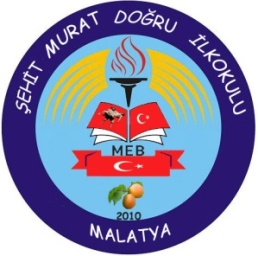 ACİL DURUM DESTEK ELEMANLARI LİSTESİACİL DURUM DESTEK ELEMANLARI LİSTESİDoküman NoŞMD EK -2ACİL DURUM DESTEK ELEMANLARI LİSTESİACİL DURUM DESTEK ELEMANLARI LİSTESİYayın Tarihi11/11/2019ACİL DURUM DESTEK ELEMANLARI LİSTESİACİL DURUM DESTEK ELEMANLARI LİSTESİSayfa No1ACİL DURUM DESTEK ELEMANLARI LİSTESİACİL DURUM DESTEK ELEMANLARI LİSTESİKapsam AlanıŞehit Murat Doğru İlkokulu MüdürlüğüKURTARMA EKİBİKURTARMA EKİBİKURTARMA EKİBİKURTARMA EKİBİKURTARMA EKİBİADI SOYADI /GÖREVİADI SOYADI /GÖREVİEKİPTEKİ GÖREVİEKİPTEKİ GÖREVİEKİPTEKİ GÖREVİMEHMET SERVET BALİ Ekip BaşkanıMEHMET SERVET BALİ Ekip BaşkanıAcil Durum Yönetiminden alacağı talimat ile acil bir durumda öncelikle acil durumdan zarar görmüş kişileri daha sonra önemli belge ve malzemeleri kurtarmak üzere ekibi yönlendirmekAcil Durum Yönetiminden alacağı talimat ile acil bir durumda öncelikle acil durumdan zarar görmüş kişileri daha sonra önemli belge ve malzemeleri kurtarmak üzere ekibi yönlendirmekAcil Durum Yönetiminden alacağı talimat ile acil bir durumda öncelikle acil durumdan zarar görmüş kişileri daha sonra önemli belge ve malzemeleri kurtarmak üzere ekibi yönlendirmekFAHRİ SARITAŞ/ Ekip Başkan YardımcısıFAHRİ SARITAŞ/ Ekip Başkan YardımcısıAcil Durum Yönetiminden alacağı talimat ile acil bir durumda öncelikle acil durumdan zarar görmüş kişileri daha sonra önemli belge ve malzemeleri kurtarmak üzere ekibi yönlendirmekAcil Durum Yönetiminden alacağı talimat ile acil bir durumda öncelikle acil durumdan zarar görmüş kişileri daha sonra önemli belge ve malzemeleri kurtarmak üzere ekibi yönlendirmekAcil Durum Yönetiminden alacağı talimat ile acil bir durumda öncelikle acil durumdan zarar görmüş kişileri daha sonra önemli belge ve malzemeleri kurtarmak üzere ekibi yönlendirmekMEHMET ÖZÇELİK/ ÜyeMEHMET ÖZÇELİK/ ÜyeAcil Durum Yönetiminden alacağı talimat ile acil bir durumda öncelikle acil durumdan zarar görmüş kişileri daha sonra önemli belge ve malzemeleri kurtarmak üzere ekibi yönlendirmekAcil Durum Yönetiminden alacağı talimat ile acil bir durumda öncelikle acil durumdan zarar görmüş kişileri daha sonra önemli belge ve malzemeleri kurtarmak üzere ekibi yönlendirmekAcil Durum Yönetiminden alacağı talimat ile acil bir durumda öncelikle acil durumdan zarar görmüş kişileri daha sonra önemli belge ve malzemeleri kurtarmak üzere ekibi yönlendirmekFERİT ERCAN/ ÜyeFERİT ERCAN/ ÜyeAcil Durum Yönetiminden alacağı talimat ile acil bir durumda öncelikle acil durumdan zarar görmüş kişileri daha sonra önemli belge ve malzemeleri kurtarmak üzere ekibi yönlendirmekAcil Durum Yönetiminden alacağı talimat ile acil bir durumda öncelikle acil durumdan zarar görmüş kişileri daha sonra önemli belge ve malzemeleri kurtarmak üzere ekibi yönlendirmekAcil Durum Yönetiminden alacağı talimat ile acil bir durumda öncelikle acil durumdan zarar görmüş kişileri daha sonra önemli belge ve malzemeleri kurtarmak üzere ekibi yönlendirmekÇAĞRI BÖLÜCEK/ ÜyeÇAĞRI BÖLÜCEK/ ÜyeAcil Durum Yönetiminden alacağı talimat ile acil bir durumda öncelikle acil durumdan zarar görmüş kişileri daha sonra önemli belge ve malzemeleri kurtarmak üzere ekibi yönlendirmekAcil Durum Yönetiminden alacağı talimat ile acil bir durumda öncelikle acil durumdan zarar görmüş kişileri daha sonra önemli belge ve malzemeleri kurtarmak üzere ekibi yönlendirmekAcil Durum Yönetiminden alacağı talimat ile acil bir durumda öncelikle acil durumdan zarar görmüş kişileri daha sonra önemli belge ve malzemeleri kurtarmak üzere ekibi yönlendirmekKORUMA / ARAMA VE TAHLİYE EKİBİKORUMA / ARAMA VE TAHLİYE EKİBİKORUMA / ARAMA VE TAHLİYE EKİBİKORUMA / ARAMA VE TAHLİYE EKİBİKORUMA / ARAMA VE TAHLİYE EKİBİADI SOYADI /GÖREVİADI SOYADI /GÖREVİEKİPTEKİ GÖREVİEKİPTEKİ GÖREVİEKİPTEKİ GÖREVİSAİD DUMAN Ekip BaşkanıSAİD DUMAN Ekip BaşkanıAcil bir durumda koruma tedbirleri almak ve uygulamak,Acil bir durumda kayıp şahısları aramak,Acil bir durumda tahliyeleri gerçekleştirmek.Acil bir durumda koruma tedbirleri almak ve uygulamak,Acil bir durumda kayıp şahısları aramak,Acil bir durumda tahliyeleri gerçekleştirmek.Acil bir durumda koruma tedbirleri almak ve uygulamak,Acil bir durumda kayıp şahısları aramak,Acil bir durumda tahliyeleri gerçekleştirmek.MEHMET ERCAN/ Ekip Başkan YardımcısıMEHMET ERCAN/ Ekip Başkan YardımcısıAcil bir durumda koruma tedbirleri almak ve uygulamak,Acil bir durumda kayıp şahısları aramak,Acil bir durumda tahliyeleri gerçekleştirmek.Acil bir durumda koruma tedbirleri almak ve uygulamak,Acil bir durumda kayıp şahısları aramak,Acil bir durumda tahliyeleri gerçekleştirmek.Acil bir durumda koruma tedbirleri almak ve uygulamak,Acil bir durumda kayıp şahısları aramak,Acil bir durumda tahliyeleri gerçekleştirmek.NİYAZİ GÜRGEN/ ÜyeNİYAZİ GÜRGEN/ ÜyeAcil bir durumda koruma tedbirleri almak ve uygulamak,Acil bir durumda kayıp şahısları aramak,Acil bir durumda tahliyeleri gerçekleştirmek.Acil bir durumda koruma tedbirleri almak ve uygulamak,Acil bir durumda kayıp şahısları aramak,Acil bir durumda tahliyeleri gerçekleştirmek.Acil bir durumda koruma tedbirleri almak ve uygulamak,Acil bir durumda kayıp şahısları aramak,Acil bir durumda tahliyeleri gerçekleştirmek.ALİ DÜZ / ÜyeALİ DÜZ / ÜyeAcil bir durumda koruma tedbirleri almak ve uygulamak,Acil bir durumda kayıp şahısları aramak,Acil bir durumda tahliyeleri gerçekleştirmek.Acil bir durumda koruma tedbirleri almak ve uygulamak,Acil bir durumda kayıp şahısları aramak,Acil bir durumda tahliyeleri gerçekleştirmek.Acil bir durumda koruma tedbirleri almak ve uygulamak,Acil bir durumda kayıp şahısları aramak,Acil bir durumda tahliyeleri gerçekleştirmek.NURAY EMÜL / ÜyeNURAY EMÜL / ÜyeAcil bir durumda koruma tedbirleri almak ve uygulamak,Acil bir durumda kayıp şahısları aramak,Acil bir durumda tahliyeleri gerçekleştirmek.Acil bir durumda koruma tedbirleri almak ve uygulamak,Acil bir durumda kayıp şahısları aramak,Acil bir durumda tahliyeleri gerçekleştirmek.Acil bir durumda koruma tedbirleri almak ve uygulamak,Acil bir durumda kayıp şahısları aramak,Acil bir durumda tahliyeleri gerçekleştirmek.YANGINLA MÜCADELE / SÖNDÜRME EKİBİYANGINLA MÜCADELE / SÖNDÜRME EKİBİYANGINLA MÜCADELE / SÖNDÜRME EKİBİYANGINLA MÜCADELE / SÖNDÜRME EKİBİYANGINLA MÜCADELE / SÖNDÜRME EKİBİADI SOYADI /GÖREVİADI SOYADI /GÖREVİEKİPTEKİ GÖREVİEKİPTEKİ GÖREVİEKİPTEKİ GÖREVİİBRAHİM KOŞAR /  Ekip BaşkanıİBRAHİM KOŞAR /  Ekip BaşkanıAcil bir durumda (yangın, deprem vb.) ilk müdahaleyi yapmak. Acil durum ile ilgili durumu Acil Durum Yönetimine bildirmek.Acil bir durumda (yangın, deprem vb.) ilk müdahaleyi yapmak. Acil durum ile ilgili durumu Acil Durum Yönetimine bildirmek.Acil bir durumda (yangın, deprem vb.) ilk müdahaleyi yapmak. Acil durum ile ilgili durumu Acil Durum Yönetimine bildirmek.ŞAFAK YİĞİT/ Ekip Başkan YardımcısıŞAFAK YİĞİT/ Ekip Başkan YardımcısıAcil bir durumda (yangın, deprem vb.) ilk müdahaleyi yapmak. Acil durum ile ilgili durumu Acil Durum Yönetimine bildirmek.Acil bir durumda (yangın, deprem vb.) ilk müdahaleyi yapmak. Acil durum ile ilgili durumu Acil Durum Yönetimine bildirmek.Acil bir durumda (yangın, deprem vb.) ilk müdahaleyi yapmak. Acil durum ile ilgili durumu Acil Durum Yönetimine bildirmek.AHMET ASLAN  / ÜyeAHMET ASLAN  / ÜyeAcil bir durumda (yangın, deprem vb.) ilk müdahaleyi yapmak. Acil durum ile ilgili durumu Acil Durum Yönetimine bildirmek.Acil bir durumda (yangın, deprem vb.) ilk müdahaleyi yapmak. Acil durum ile ilgili durumu Acil Durum Yönetimine bildirmek.Acil bir durumda (yangın, deprem vb.) ilk müdahaleyi yapmak. Acil durum ile ilgili durumu Acil Durum Yönetimine bildirmek.BAYRAM EMÜL/ ÜyeBAYRAM EMÜL/ ÜyeAcil bir durumda (yangın, deprem vb.) ilk müdahaleyi yapmak. Acil durum ile ilgili durumu Acil Durum Yönetimine bildirmek.Acil bir durumda (yangın, deprem vb.) ilk müdahaleyi yapmak. Acil durum ile ilgili durumu Acil Durum Yönetimine bildirmek.Acil bir durumda (yangın, deprem vb.) ilk müdahaleyi yapmak. Acil durum ile ilgili durumu Acil Durum Yönetimine bildirmek.DEMET OVACIK/ÜyeDEMET OVACIK/ÜyeAcil bir durumda (yangın, deprem vb.) ilk müdahaleyi yapmak. Acil durum ile ilgili durumu Acil Durum Yönetimine bildirmek.Acil bir durumda (yangın, deprem vb.) ilk müdahaleyi yapmak. Acil durum ile ilgili durumu Acil Durum Yönetimine bildirmek.Acil bir durumda (yangın, deprem vb.) ilk müdahaleyi yapmak. Acil durum ile ilgili durumu Acil Durum Yönetimine bildirmek.İLKYARDIM EKİBİİLKYARDIM EKİBİADI SOYADI /GÖREVİEKİPTEKİ GÖREVİMURAT ÇIKAR/ Ekip BaşkanıYaralı personele sağlık ekipleri gelinceye kadar almış olduğu eğitim doğrultusunda ilk yardımda bulunmak, gerektiğinde sağlık ekiplerine yardım etmek.SERKAN KARAKAŞ/ Ekip Başkan YardımcısıYaralı personele sağlık ekipleri gelinceye kadar almış olduğu eğitim doğrultusunda ilk yardımda bulunmak, gerektiğinde sağlık ekiplerine yardım etmek.IŞIL YILMAZ/ ÜyeYaralı personele sağlık ekipleri gelinceye kadar almış olduğu eğitim doğrultusunda ilk yardımda bulunmak, gerektiğinde sağlık ekiplerine yardım etmek.MELEK BOZDOĞAN/ ÜyeYaralı personele sağlık ekipleri gelinceye kadar almış olduğu eğitim doğrultusunda ilk yardımda bulunmak, gerektiğinde sağlık ekiplerine yardım etmek.HAYEL KARADAĞ/Üye